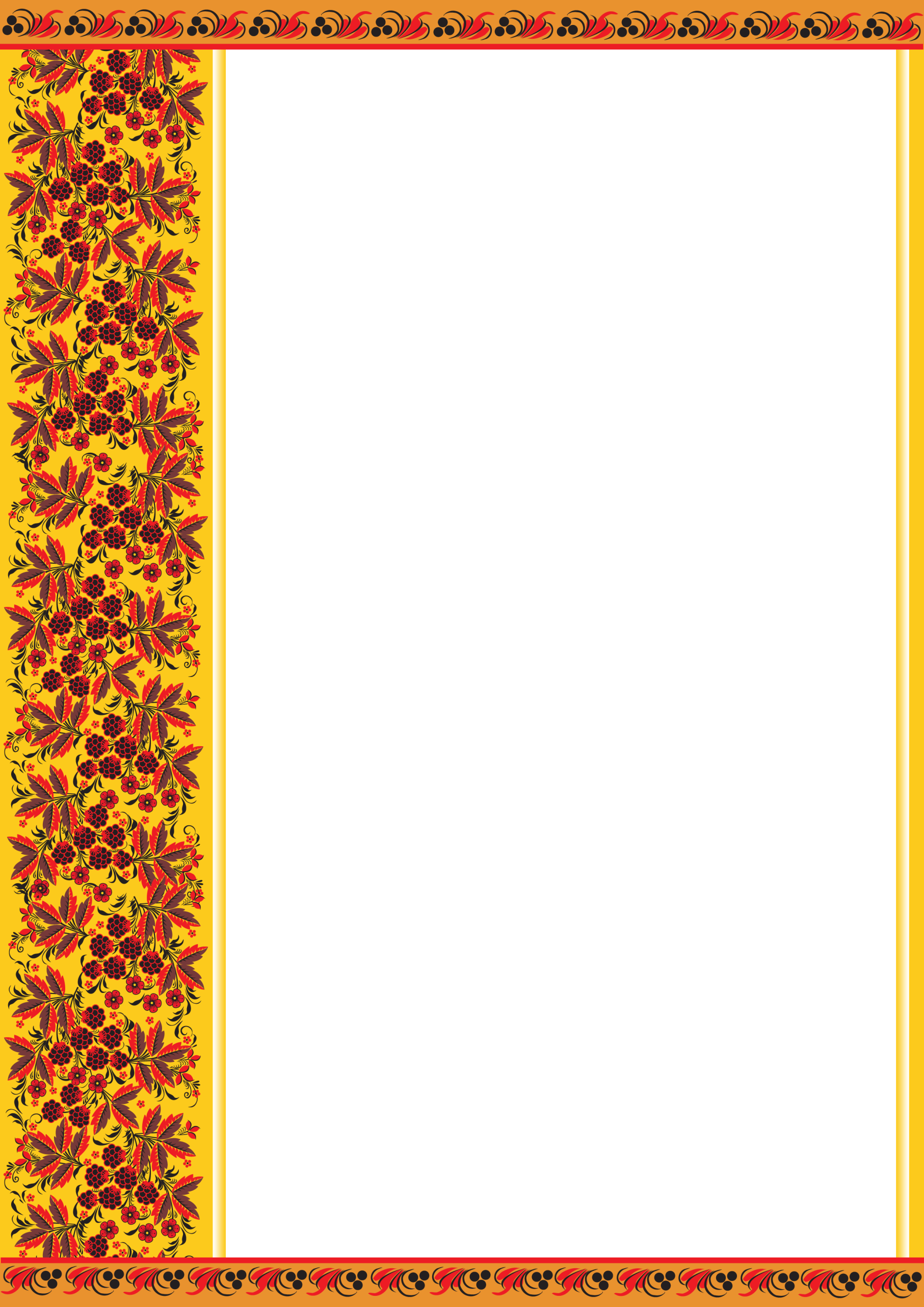 Развлечение для детей старшей группы.Подготовила: Громилина Л.В. Цель:  Воспитывать интерес к народным праздникам и традициям. Формировать познавательную активность: расширять и систематизировать знания по русским народным обрядам. Создать праздничное настроение от совместных забав, игр, плясок.Здравствуйте, гости дорогие!Здравствуйте, детушки малые!В гости вы ко мне пришли,А меня узнали вы?Все зовут меня, детишки, тетушкой Ариной.Не люблю сидеть скучать,Буду вас я развлекать.А чтоб было веселей,Приглашу для вас гостей!Ой, вы гости дорогие, выходите поскорей!Под музыкальное сопровождение в зал входят дети.Вы сюда на русский праздник?Проходите же ребятки.Здесь для каждого найдется И местечко, и веселое словечко.Всем ли видно, всем ли слышно,Я о празднике сейчасНачинаю свой рассказ.Скажите ка мне, знаете ли вы что это за праздник Рождество Христово. Дети рассказывают.А вот от рождества христово до крещения идет народный праздник «Святки». На святки гадали, колядовали, пели песни, одевались ряжеными.Праздник этот самый длинный,Он веселый и старинный.От рождества и до крещенияПриготовив угощение,Наши предки пили, ели,Веселились две недели.Праздник ждали и любили,Наряжались и шутили,По дворам ходили в святки,Пели разные колядки.Так давайте же сейчасСвятки встретим мы у нас.Ребятки, вы хотели бы заглянуть к хозяйке Дарье в дом? Интересно, как она живет? Ждет ли колядовщиков? Давайте к этому дому подойдем, да колядку петь начнем.Дети исполняют уличную и просительную колядку.Колядки, колядкиСобрались ребятки.По деревни пошли,Бабу Коляду нашли.Нас баба КолядаПо дороге повела,По дороге повела,Да к дому привела.Коляда, молода,Коляда, молода,Уродилась коляда,Коляде нужна еда.Кто подаст пирога-Тому двор живота,И мелкой скотинки,Пера и щетинки.Ты, хозяюшка, подай,Своим гостюшкам подай.Выходит из дома Дарья.Спасибо вам  ребятки,Что зашли в наш дом на Святки.Присаживайтесь.Просто так коляду не дам.А загадаю я вам загадки милые вы мои ребятки.-Лежало одеяло мягкое, белое. Солнце напекло, одеяло  утекло. (Снег)-Кто без бревен через реки мосты строит? (Мороз)Ну это еще не все. Вы послушайте, ребятки,Небылицы буду петьНа дубу свинья пасется,В бане парится медведь.Марья: Что? На дубу свинья пасется?В бане парится медведь?Ну, хозяйка насмешила,Ну, ты нас потешила.Дети рассказывают нескладухи.Слушайте внимательноБудет замечательно.Навострите ухи,-Расскажем нескладухи.Чепух, чепух, чепухаЭто просто враки:Съел петрушка петуха,А сказал собаки.А у нас во двореПоросенок рылся.И нечаянно хвостом к небу прицепился.Шла корова из РостоваПод мостом машина спит,На лугу часы пасутся,На стене верблюд висит.Упал Фома в кадушку,Задавил лягушку,Задавил мышонка,И три поросенка.Сидит мишка на колоде,Чепец вышивает.А зайка-попрыгайкаВ скрипочку играет.Мария: Праздник не велит стоять,Будем весело плясать!Мальчики: Что-то пляска не видна?Девочки: Нет, неправда, вот она!Мальчики: Плясуны не хороши!Девочки: Сам пойди, да попляши!Мальчики: Мы присядем, ногу в бок!Девочки: А мы ногу на носок!Мальчики: Топотушками пойдем!Девочки: А мы сядем, отдохнем!Мальчики: С вами мы плясать пойдем!Девочки: Лучше после отдохнем!Танец парами.За то, что были такими весёлыми,За колядки получайте угощенья, сладки.Дарья и Мария одаривают детей конфетами. Мария : Пусть сегодня в этом домеСкучным не сидится.Приглашаю петь частушки,Будем веселиться.Дети исполняют колядные частушки.Коляда, коляда,          Покатилася звезда,     К нам сюда на Святки,     Подпалила пятки.Коляда, коляда,     Подавай еду сюда,     Конфет коробок,     Иль получишь вилы в бок!Коляда, коляда,Есть у деда борода.А весёлый петушок,Носит красный гребешок.Коляда, коляда,На столе стоит еда:Каша овсяная,Голова свиная. Хрю.Хрю.Коляда, коляда,С горки покатилась.И на праздник святойВместе: В гости к нам явилась!               ВСЁ! Марья:Ребята, праздник не велит стоять,Нам пора колядовать.Гадание:Хозяйка предлагает детям и родителям доставать из чугунка коробочки с сюрпризами.Марья:Кому вынется, тому сбудется,Тому сбудется, не минуется.Если достали…Ниточка:Ниточка далеко расстелется. Ждёт тебя путешествие.Вата:Кому станется, мягкая жизнь достанется.Пуговичка:Кому попадётся, обновой обернётся.Зёрнышко:Мышь по горнице бежит, каравай в дом тащит. В доме том достаток будет, благополучие.Монетка:Монетка к достатку. Жить будешь богато.Щепка:Щепка деревянная к крепкому здоровью, хорошей жизни.Дарья:Гаданьем все довольны?Пусть они все сбудутся.Ну, а вот моё гаданье:Лучше нету радости, для ребят, чем сладости.Вытащу конфетки,Будет сладко деткам.Мехоноши, подходите,Угощенье получите.Колядкой хвалебной меня благодарите.Дети исполняют хвалебную колядку.  Марья:Вы в мой дом пришли на Святки?Проходите все ребятки.Будут вам кушанья сладки,Вы со мной поиграйте, ребятки.Игра Игры: «Засада»Цель: Приобщение детей к русской культуре и развитие ловкости, внимания, быстроты реакции через народные подвижные игры.Ход игры «Засада»:Игроки одной команды размещаются по разным сторонам площадки, между ними проход. Игроки другой команды, по сигналу ведущего, должны перебежать «под огнём» на другую сторону. Команда, сидящая в засаде, стреляет снежками в пробегающих. В кого попали, считается «убитым» и отходит в сторону. Ведущий подсчитывает число «убитых» с той и другой стороны и объявляет победителей.Играют дети разных групп.Марья:Ну ребятки, подходите,Угощенье получите.Дарья:Спасибо гости и ребятки,Что пришли в наш дом на Святки.Колядное угощенье забирайте,Чаепитие начинайте.Прощается и уходит.Марья:Расскажу, как в старину бывало,Колядное угощенье на стол попадало.У стола ножки красной лентой вязали,Чтобы горести, беды все пропали.Красная лента оберегала от нечистой силы, сглаза. Ножки стола обвязывают красной лентой. Пусть и наше угощенье на столе постоит…Предлагаю вам завести веселый хоровод, чтобы грусти и печали не было круглый год.Хоровод «Коляда»Дети встают полукругом. Мария: Дай бог тому, кто в этом дому,Чтоб здоровыми были,Много лет жили.Чтоб счастье и веселье Были в доме круглый год,Чтоб гостей невпроворот.Под музыку дети выходят из зала.Дарья:Каждый праздник – угощенье,Ну, а в Святки как всегдаУгощенье не простое,А с гаданьем Коляда.Берёт чугунок. Дарья:Чугунок с вершок, скажи нам, дружок,Что сбудется, станется, плохое пусть останется.